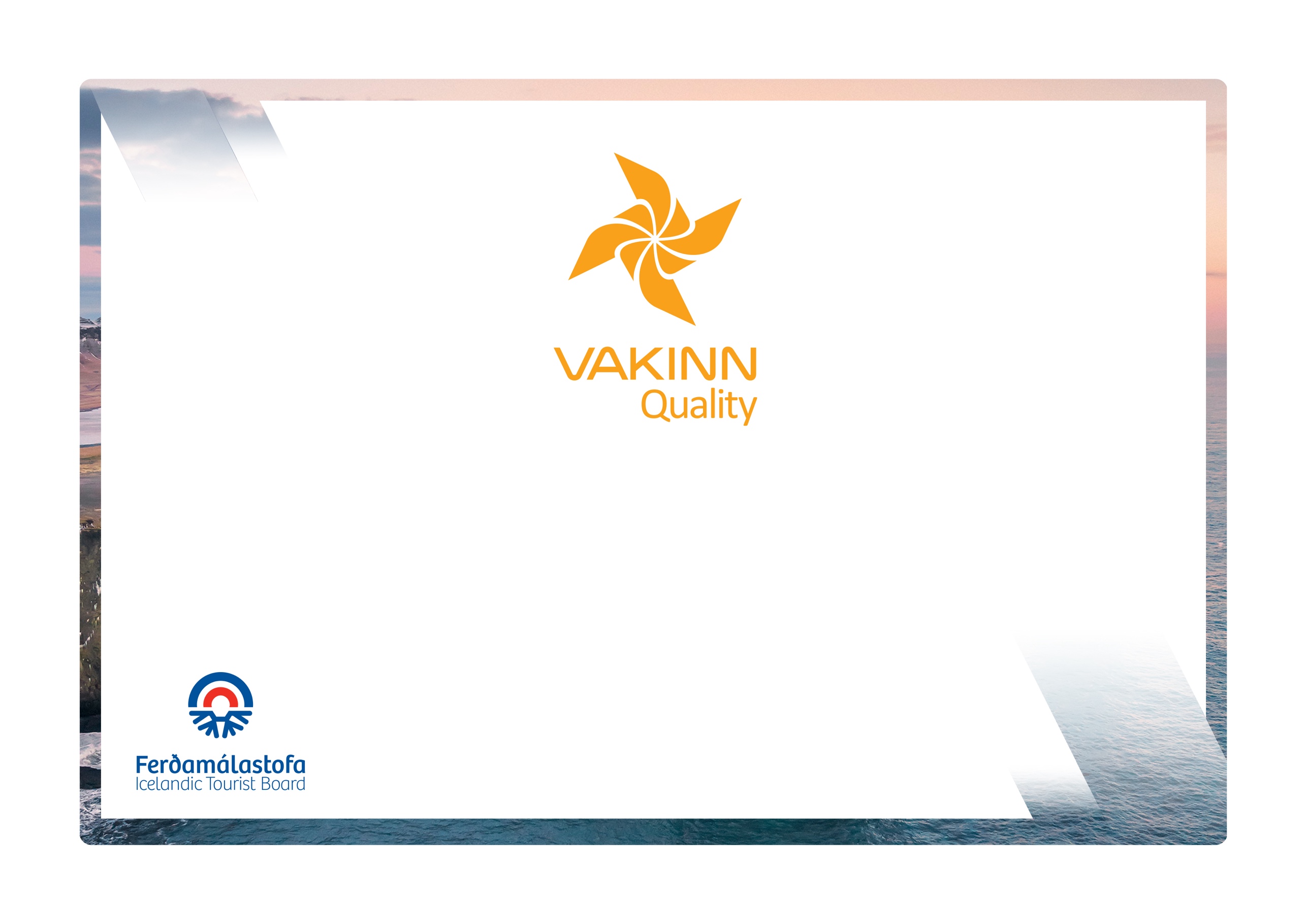 Eftirfarandi gæðaviðmið eru fyllt út af fulltrúa fyrirtækisins. Nauðsynlegt er að gefa greinagóðar upplýsingar um það hvernig hvert og eitt viðmið, sem á við starfsemi fyrirtækisins, er uppfyllt t.d. með tilvísun í gæðahandbók, öryggisáætlanir, myndir eða önnur innsend gögn. Í vettvangsheimsókn sannreynir úttektaraðili upplýsingarnar.* Óbyggðir eru staðir eða svæði þar sem tekur a.m.k. tvær klst. að fá björgun/aðstoð viðbragðsaðila landleiðina. 202-1ÖryggiJáÁ ekki viðHvernig uppfyllt/skýringar202-1.1Til er ferðaáætlun (skrifleg lýsing) fyrir hverja tegund ferða þar sem m.a. er fjallað  um leiðir sem fara skal, tímaáætlun og fyrirkomulag ferðar.202.1.2Til er gátlisti um öryggisbúnað í ferðum m.a.:Búnað til að veita fyrstu hjálp.Fjarskiptabúnað.Leiðsögutæki.Annað eftir aðstæðum í hverri ferð.202-1.3 Til er skrifleg áætlun um viðhald, þrif og endurnýjun öryggisbúnaðar. Í henni er m.a. fjallað um eftirfarandi:Reglulega skoðun og prófun búnaðar.Sótthreinsun og þrif á búnaði.Líftíma búnaðar m.t.t. aldurs og notkunar (sjá viðurkennd viðmið framleiðanda).202-1.4 Í undirbúningi fyrir ferðir fara leiðsögumenn yfir gátlista þar sem fram koma atriði varðandi m. a.:Ferðaáætlun og leiðir sem fara skal.Veðurspá.Búnað.Upplýsingar um viðskiptavini.Að viðbragðsáætlanir séu ávallt með/aðgengilegar í ferðum.202-1.5Til er gátlisti fyrir leiðsögumenn um þau öryggisatriði sem farið er yfir með viðskiptavinum fyrir ferð og á meðan á ferð stendur m.a. varðandi:Staðhætti og veðurskilyrði.Tímaáætlun.Öryggisráðstafanir þar sem gæta þarf sérstakrar varúðar vegna aðstæðna.Viðeigandi skjólfatnað og búnað.Næringu, drykkjarföng og aðgengi að vatni í ferð.112 neyðarnúmer á Íslandi.202-1.6Til eru skrifleg viðmið um fjölda viðskiptavina á hvern leiðsögumann eftir aðstæðum í hverri ferð.202-1.7 Leiðsögumenn fylgjast reglulega með líðan og ástandi viðskiptavina á meðan á ferð stendur. Ef viðskiptavinur sýnir merki um vanlíðan, skerta líkamlega getu, ofkælingu eða annað sem veldur áhyggjum bregst leiðsögumaður strax við.202-1.8Fyrirtækið hefur sett sér skriflegar viðmiðunarreglur um hvenær beri að aflýsa ferð vegna veðurs. Skýrt er hver tekur ákvörðun um aflýsingu ferða.202-2UmhverfiJáÁ ekki viðHvernig uppfyllt/skýringar202-2.1Ávallt eru notaðir merktir vegir eða viðurkenndir ökuslóðar. Um akstur utan vega að vetrarlagi og á jöklum skal fara eftir 4. gr. reglugerðar nr. 528/2005 um takmarkanir á umferð í náttúru Íslands.202-2.2Aðeins er ekið yfir vatnsföll á vöðum þar sem kostur er og eingöngu  þegar vaðið er metið öruggt. Þar sem vað er ógreinilegt eða því ekki haldið við skal forðast rask á umhverfi við leit og notkun á vaði og rask lagfært eftir getu.202-2.3Fyrirtækið notar skipulögð tjaldsvæði þar sem unnt er. Sé þess ekki kostur er gætt að því að ekki sjáist ummerki eftir dvölina á staðnum. 202-2.4Ef kveiktur er eldur, skal eldiviður fluttur inn á svæðið, og þess gætt að hann sé að fullu slökktur áður en farið er af staðnum. Notað er eldstæði sem þegar er á staðnum þar sem unnt er, sbr. gildandi  lög um náttúruvernd. 202-2.5Viðskiptavinir eru fræddir um salernisúrræði þar sem hefðbundin aðstaða er ekki fyrir hendi.202-2.6Allur búnaður og úrgangur er fjarlægður og þess gætt að engin varanleg ummerki í náttúrunni sjáist í tengslum við ferðir / starfsemi fyrirtækisins.202-2.7 Í upphafi ferðar minnir leiðsögumaður viðskiptavini á ábyrga ferðahegðun.202-3Menntun og þjálfun JáÁ ekki viðHvernig uppfyllt/skýringar202-3.1Leiðsögumenn hafa sérhæfða menntun sem nýtist í starfi, t.d. viðurkennt leiðsögunám (gönguleiðsögn) og/eða reynslu á því sviði sem viðkomandi ferð snýst um.202-3.2Leiðsögumenn fá þjálfun í notkun tækjabúnaðar m.a. til að geta gefið upp staðsetningu og veitt upplýsingar um aðgengi að því svæði sem farið er um ef kalla þarf eftir aðstoð. Í þjálfuninni skal m.a. fara yfir eftirfarandi:  Notkun GPS staðsetningartækis.  Notkun viðeigandi fjarskiptamáta fyrir mismunandi svæði, t.d. farsími, talstöð og Tetra.  Notkun áttavita og korts (a.m.k. fyrir lengri ferðir um óbyggðir).202-3.3 Leiðsögumenn hafa lokið námskeiðinu Fyrsta hjálp 1 (20 klst.) hjá Slysavarnafélaginu Landsbjörg eða sambærilegu skyndihjálparnámskeiði frá viðurkenndum aðila og sækja upprifjunarnámskeið (4 klst.) á tveggja ára fresti. 202-3.4Leiðsögumenn í ferðum um óbyggðir* hafa lokið námskeiðinu Vettvangshjálp í óbyggðum (WFR) hjá Slysavarnafélaginu Landsbjörg eða sambærilegu námskeiði hjá öðrum aðila og sækja upprifjunarnámskeið á þriggja ára fresti.202-3.5Leiðsögumenn í ferðum um óbyggðir* hafa lokið námskeiðunum Ferðamennska og Rötun hjá Slysavarnafélaginu Landsbjörg eða sambærilegum námskeiðum hjá öðrum aðila.  